LSWCC Prism – Premier League Team Season 2013-2014Premier League TWENTY20 - FixturesPremier League TWENTY20 – Points TableResult: LSW Prism – Runners UpPremier League 2 Day - FixturesResult: League Not Held, Just 2 Annual matchesPremier League One Day - FixturesPremier League One Day – Points TableResult: LSW Prism – ChampionsDate/timeHome TeamAway TeamVenueMS Full
ResultsRound 1 14 Sep(2:00 PM)KCC  def  LSW PrismKowloon Cricket Club 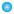 View Round 3 20 Sep(2:00 PM)HKCC  def by  LSW PrismHong Kong Cricket ...  View Round 4 29 Sep(2:00 PM)AMSUA Pakistan Association  def by  LSW PrismMission Road View Round 5 2 Nov(2:00 PM)Niti IPL  def by  LSW PrismMission Road View Round 7 12 Apr(2:00 PM)LSW Prism  def  AMSUA Pakistan AssociationMission Road 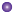 View Round 8 18 Apr(2:00 PM)LSW Prism  def by  KCCMission Road View Round 9 19 Apr(2:00 PM)LSW Prism  def  HKCCHong Kong Cricket ...  View Round 11 26 Apr(2:00 PM)LSW Prism  def  Niti IPLMission Road View RANKTEAMPW2W1DL1L2WKTS
LOST RUNS
FOR WKTS
TAKEN RUNS
AGST POINTSNRR1KCC806020421208651107241.4833U 2LSW Prism806020551135631073240.7723U 3HKCC80404045110949111616-0.4155U 4Niti IPL80305066116047118012-0.6838U 5AMSUA Pakistan Association8010706810665212024-1.1268U Date/timeHome TeamAway TeamVenueMS Full
ResultsRound 1 25 Dec, 26 Dec(9:45 AM)Pakistan Association AMSUA  def  LSW PrismMission Road View Date/timeHome TeamAway TeamVenueMS Full
ResultsRound 2 15 Dec(10:00 AM)LSW Prism  drew  HKCCHong Kong Cricket ...  View Round 3 22 Dec(9:45 AM)AMSUA Pakistan Association  def by  LSW PrismMission Road View Round 4 29 Dec(9:45 AM)Niti IPL  def by  LSW PrismMission Road View Round 5 9 Feb(9:45 AM)KCC  drew  LSW PrismMission Road View Round 6 16 Feb(9:45 AM)LSW Prism  def  AMSUA Pakistan AssociationMission Road View Round 8 6 Apr(9:45 AM)LSW Prism  drew  Niti IPLMission Road View Round 10 20 Apr(10:00 AM)HKCC  def by  LSW PrismHong Kong Cricket ...  View Round 11 27 Apr(9:45 AM)LSW Prism  def  KCCMission Road View RANKTEAMPW2W1DL1L2WKTS
LOST RUNS
FOR WKTS
TAKEN RUNS
AGST POINTSNRR1LSW Prism80530051147249896291.5065A U 2KCC80431052132549976251.6727A U 3AMSUA Pakistan Association80314052113867137416-0.5022A 4HKCC80215059118946142012-1.4479A U 5Niti IPL801250478555013139-1.2750A 